ГЛАВА НЕВЬЯНСКОГО ГОРОДСКОГО ОКРУГАПОСТАНОВЛЕНИЕ     10.12.2021								                  № 129-гпг.НевьянскО создании муниципальной межведомственной рабочей группы по внедрению и реализации целевой модели дополнительного образования детей в Невьянском городском округеВ соответствии с государственной программой Свердловской области «Развитие системы образования и реализация молодежной политики в Свердловской области до 2025 года», утвержденной постановлением Правительства Свердловской области от 19.12.2019 № 920-ПП «Об утверждении государственной программы Свердловской области «Развитие системы образования и реализация молодежной политики в Свердловской области до    2025 года», постановлением Правительства Свердловской области от 06.08.2019                № 503-ПП «О системе персонифицированного финансирования дополнительного образования детей на территории Свердловской области», руководствуясь статьями 28, 46 Устава Невьянского городского округаПОСТАНОВЛЯЮ:Создать муниципальную межведомственную рабочую группу по внедрению и реализации целевой модели дополнительного образования детей в Невьянском городском округе.Утвердить положение о муниципальной межведомственной рабочей группе по внедрению и реализации целевой модели дополнительного образования детей в Невьянском городском округе  (приложение № 1). Утвердить состав муниципальной межведомственной рабочей группы по внедрению и реализации целевой модели дополнительного образования детей в Невьянском городском округе (приложение № 2).Признать утратившим силу постановление главы Невьянского городского округа от 06.05.2019 № 32-гп «О создании рабочей группы по внедрению персонифицированного дополнительного образования детей на территории Невьянского городского округа».Контроль за исполнением настоящего постановления возложить на заместителя главы администрации Невьянского городского округа по социальным вопросам С.Л. Делидова.Настоящее постановление опубликовать в газете «Муниципальный вестник Невьянского городского округа» и разместить на официальном сайте администрации Невьянского городского округа в информационно-телекоммуникационной сети Интернет.Глава Невьянскогогородского округа								      А.А.Берчук                                                       Приложение № 1                                                                                 УТВЕРЖДЕНО                                                                                 постановлением главы                                                                                 Невьянского городского округа                                                                                 от 10.12.2021 №  129 -гпПоложение о муниципальной межведомственной рабочей группе по внедрению и реализации целевой модели дополнительного образования детей в Невьянском городском округеОбщие положенияМуниципальная межведомственная рабочая группа по внедрению и реализации целевой модели дополнительного образования детей в Невьянском городском округе (далее — рабочая группа) является коллегиальным совещательным органом, созданным в соответствии с паспортом регионального проекта «Успех каждого ребенка», утвержденного постановлением Правительства Свердловской области от 18.09.2019 № 588-ПП «Об утверждении Стратегии развития образования на территории Свердловской области на период до 2035 года» .Основной целью деятельности рабочей группы является осуществление внедрения и реализации целевой модели дополнительного образования детей в Невьянском городском округе, организация взаимодействия администрации Невьянского городского округа, управления образования Невьянского городского округа с органами исполнительной власти Свердловской области и муниципальными учреждениями по внедрению и реализации целевой модели дополнительного образования детей.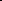 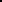 Рабочая группа осуществляет свою деятельность на общественных началах на основе добровольности, равноправия ее членов, коллективного и свободного обсуждения вопросов на принципах законности и гласности.Рабочая группа в своей деятельности руководствуется Конституцией Российской Федерации, федеральными законами, указами Президента Российской Федерации, постановлениями и распоряжениями Правительства Российской Федерации, нормативными правовыми актами Свердловской области, Уставом Невьянского городского округа и положением о муниципальной межведомственной рабочей группе по внедрению и реализации целевой модели дополнительного образования детей в Невьянском городском округе (далее-Положение).Задачи и полномочия рабочей группыОсновными задачами рабочей группы являются:решение вопросов, связанных с реализацией мероприятий, предусмотренных региональным проектом;обеспечение согласованных действий органов исполнительной власти области, администрации Невьянского городского округа (далее -  администрации), управления образования Невьянского городского округа, муниципальных учреждений Невьянского городского округа по внедрению и реализации целевой модели дополнительного образования детей;определение механизмов внедрения и реализации целевой модели дополнительного образования детей;контроль за ходом выполнения мероприятий, предусмотренных региональным проектом;определение приоритетных направлений реализации дополнительных общеобразовательных программ;выработка предложений по совместному использованию инфраструктуры в целях реализации дополнительных общеобразовательных программ;координация реализации дополнительных общеобразовательных программ в сетевой форме;разработка предложений по формированию параметров финансового обеспечения реализации дополнительных общеобразовательных программ в сетевой форме;организация взаимодействия органов местного самоуправления Невьянского городского округа с органами исполнительной власти Свердловской области при решении вопросов по внедрению целевой модели дополнительного образования детей.Для выполнения возложенных задач рабочая группа обладает следующими полномочиями:организует подготовку и рассмотрение проектов нормативных правовых актов, необходимых для внедрения и реализации целевой модели дополнительного образования детей;утверждает основные муниципальные мероприятия по внедрению и реализации целевой модели дополнительного образования детей;обеспечивает проведение анализа практики внедрения и реализации целевой модели дополнительного образования детей.Права рабочей группыРабочая группа в соответствии с возложенными на нее задачами имеет право:принимать в пределах своей компетенции решения, направленные на внедрение и реализацию целевой модели дополнительного образования детей;запрашивать, получать и анализировать материалы, сведения и документы от органов исполнительной власти Свердловской области, органов местного самоуправления, учреждений и организаций, касающиеся вопросов внедрения и реализации целевой модели дополнительного образования детей;приглашать на заседания рабочей группы должностных лиц администрации Невьянского городского округа, привлекать экспертов и (или) специалистов для получения разъяснений, консультаций, информации, заключений и иных сведений;освещать в средствах массовой информации ход внедрения и реализации целевой модели дополнительного образования детей;осуществлять иные действия, необходимые для принятия мотивированного и обоснованного решения по вопросам, входящим в полномочия рабочей группы.Состав и порядок работы рабочей группыРабочая группа формируется в составе руководителя, заместителя руководителя, секретаря и постоянных членов рабочей группы.Состав рабочей группы с одновременным назначением его руководителя, заместителя руководителя, секретаря утверждается постановлением администрации Невьянского городского округа.Рабочая группа осуществляет свою деятельность в форме заседаний, которые проводятся в соответствии с планом работы рабочей группы, утверждаемым руководителем рабочей группы, и (или) по мере поступления предложений от органов исполнительной власти Свердловской области, администрации Невьянского городского округа, управления образования Невьянского городского округа, муниципальных учреждений, организаций.Возглавляет рабочую группу и осуществляет руководство ее работой руководитель рабочей группы.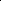 Заместитель руководителя рабочей группы в период отсутствия руководителя рабочей группы либо по согласованию с ним осуществляет руководство деятельностью рабочей группы и ведет ее заседание.Члены рабочей группы принимают личное участие в заседаниях или направляют уполномоченных ими лиц.О месте, дате и времени заседания члены рабочей группы уведомляются секретарем не позднее чем за 5 календарных дней до начала его работы.Заседание рабочей группы считается правомочным, если на нем присутствуют не менее половины от общего числа рабочей группы.Решения рабочей группы принимаются простым большинством голосов присутствующих на заседании членов рабочей группы. В случае равенства голосов решающим является голос ведущего заседание. В случае несогласия с принятым решением члены рабочей группы вправе выразить свое особое мнение в письменной форме, которое приобщается к протоколу заседания. Решения рабочей группы в течение 5 рабочих дней оформляются протоколом, который подписывается руководителем и секретарем рабочей группы в течение 2 рабочих дней.Секретарь рабочей группы в течение 5 рабочих дней после подписания протокола осуществляет его рассылку членам рабочей группы.Решения рабочей группы могут служить основанием для подготовки нормативных правовых актов Невьянского городского округа по вопросам внедрения целевой модели дополнительного образования детей.Обязанности рабочей группыРуководитель рабочей группы:планирует, организует, руководит деятельностью рабочей группы и распределяет обязанности между ее членами;ведет заседания рабочей группы;определяет дату проведения очередных и внеочередных заседаний рабочей группы;утверждает повестку дня заседания рабочей группы;подписывает протокол заседания рабочей группы;контролирует исполнение принятых рабочей группой решений;совершает иные действия по организации и обеспечению деятельности рабочей группы.Секретарь рабочей группы:осуществляет свою деятельность под началом руководителя рабочей группы;обеспечивает организационную подготовку проведения заседания рабочей группы;организует и ведет делопроизводство рабочей группы;обеспечивает подготовку материалов для рассмотрения на заседании рабочей группы;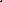 извещает членов рабочей группы о дате, времени, месте проведения заседания и его повестке дня, обеспечивает их необходимыми материалами; ведет и оформляет протокол заседания рабочей группы.Члены рабочей группы:участвуют в заседаниях рабочей группы, а в случае невозможности участия заблаговременно извещают об этом руководителя рабочей группы;обладают равными правами при обсуждении рассматриваемых на заседаниях вопросов и голосовании при принятии решений;обязаны объективно и всесторонне изучить вопросы при принятии решений.Ответственность членов рабочей группыРуководитель рабочей группы несет персональную ответственность за организацию деятельности рабочей группы и выполнение возложенных на него задач.Ответственность за оформление и хранение документов рабочей группы возлагается на секретаря рабочей группы.Члены рабочей группы несут ответственность за действия (бездействие) и принятые решения согласно действующему законодательству.                                                  Приложение № 2                                                                               УТВЕРЖДЕНО                                                                               постановлением главы                                                                               Невьянского городского округа                                                                               от 10.12.2021      № 129-гпСостав муниципальной рабочей группы по внедрению и реализации целевой модели дополнительного образования детей в Невьянском городском округе            ФИО                                                   Должность            ФИО                                                   Должность1.Делидов С.Л.заместитель главы администрации Невьянского городского округа по социальным вопросам, руководитель рабочей группы2.Богданова С.Г.заместитель начальника управления образования Невьянского городского округа, заместитель руководителя рабочей группы (по согласованию)3.Татаурова Т.А.ведущий специалист управления образования Невьянского городского округа, секретарь рабочей группы (по согласованию)Члены рабочей группы4.Балашов А.М.заместитель главы администрации по вопросам промышленности, экономики и финансов – начальник Финансового управления  5.Сергеева Л.А.директор Муниципального казенного учреждения «Управление культуры Невьянского городского округа»6.Ступин В.П.заведующий отделом физической культуры, спорта и молодежной политики администрации Невьянского городского округа7.Фролова Л.И.директор Муниципального автономного учреждения дополнительного образования «Центр творчества» Невьянского городского округа (по согласованию)8.Халикова Л.П.директор Муниципального бюджетного образовательного учреждения дополнительного образования Станция юных натуралистов Невьянского городского округа (по согласованию)